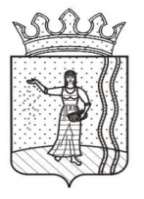  ПОСТАНОВЛЕНИЕПРЕДСЕДАТЕЛЯ  ЗЕМСКОГО   СОБРАНИЯ  ОКТЯБРЬСКОГО МУНИЦИПАЛЬНОГО  РАЙОНАПЕРМСКОГО КРАЯ   01.08.2018                                                                                                № 4О  порядке  оформления  иподготовки  отчёта  о  деятельностиЗемского  Собрания  Октябрьскогомуниципального  района  за истекший  год	В соответствии со ст. 71 Регламента Земского Собрания Октябрьского муниципального района Пермского края, утверждённого решением Земского Собрания Октябрьского муниципального района от 25 апреля 2018 г. № 111	ПОСТАНОВЛЯЮ:	1.Утвердить Порядок оформления и подготовки отчёта о деятельностиЗемского Собрания Октябрьского муниципального района за истекший год. (Прилагается).	2.Настоящее постановление вступает в силу со дня обнародования и подлежит размещению на официальном сайте Октябрьского муниципального района.Председатель Земского Собрания                                              Д.Ю. ЛисиченкоПОРЯДОКОФОРМЛЕНИЯ И ПОДГОТОВКИ ОТЧЁТА О ДЕЯТЕЛЬНОСТИ ЗЕМСКОГО СОБРАНИЯ ОКТЯБРЬСКОГО МУНИЦИПАЛЬНОГО РАЙОНА ЗА ИСТЕКШИЙ ГОД1.Настоящий Порядок устанавливает процедуру оформления, подготовки и представления отчета о деятельности Земского Собрания Октябрьского муниципального района за истекший год.2.Ежегодный отчет о деятельности Земского Собрания Октябрьского муниципального района (далее - Отчет) - это доклад председателя Земского Собрания на заседании Земского Собрания Октябрьского муниципального района  (далее - Земское Собрание) о деятельности представительного органа за истекший год.3.Ответственным за подготовку ежегодного Отчёта является управляющий делами Земского Собрания.4.Управляющий делами Земского Собрания в срок до 15 марта года, следующего за отчётным, формирует проект ежегодного Отчёта (одновременно с проектом решения Земского Собрания) и направляет на согласование консультанту Земского Собрания, председателю Земского Собрания.5.Председатель Земского Собрания в срок до 10 апреля года, следующего за отчётным, вносит в установленном порядке в Земское Собрание для рассмотрения на заседании Земского Собрания проект решения «Об отчёте о деятельности Земского Собрания Октябрьского муниципального района».6.Текст Отчёта должен быть кратким, лаконичным. В содержании текста отражаются итоги и достигнутые результаты отчётного года в сравнении с итогами предыдущего года.В случае неисполнения запланированных мероприятий необходимо указать причины неисполнения.7.Отчёт должен содержать следующую информацию за отчётный период:   7.1.Нормотворческая деятельность Земского Собрания Октябрьского муниципального района (общие итоги нормотворческой деятельности, информация о взаимодействии с прокуратурой, сведения о работе комиссий Земского Собрания и рабочих групп и т.д.).   7.2.Взаимодействие Земского Собрания с Законодательным Собранием Пермского края, Администрацией губернатора Пермского края и представительными органами городских и сельских поселений (исполнение Соглашения с Законодательным Собранием Пермского края, рассмотрение проектов законов Пермского края, взаимодействие с Законодательным Собранием, Администрацией Губернатора, Советом муниципальных образований Пермского края и т.д.).   7.3.Взаимодействие Земского Собрания и Молодёжного парламента.   7.4.Взаимодействие Земского Собрания и средств массовой информации.   7.5.Контрольная деятельность Земского Собрания (информация о роли Земского Собрания в осуществлении муниципального контроля, о полномочиях депутатов в осуществлении контроля и о контроле за исполнением органами местного самоуправления района полномочий по решению вопросов местного значения).   7.6.Информация об участии депутатов Земского Собрания в совместных заседаниях постоянных комиссий и заседаниях Земского Собрания (сведения о посещаемости депутатами мероприятий, проводимых Земским Собранием).8.В целях обеспечения доступа населения Октябрьского муниципального района к информации, изложенной в Отчёте, утверждённом Земским Собранием, Отчёт подлежит обнародованию и размещению на официальном сайте Октябрьского муниципального района.УТВЕРЖДЕНпостановлением председателяЗемского СобранияОктябрьского муниципального районаПермского края от 01.08.2018 № 4__